                Στο Δήμο Λαμιέων φέτος λέμε: Πρωί - βράδυ Καρναβάλι!       Κορυφώνονται οι αποκριάτικες εκδηλώσεις του Κινηματογραφικού Λαμιώτικου Καρναβαλιού 2017  Κορυφώνονται οι αποκριάτικες εκδηλώσεις του Κινηματογραφικού Λαμιώτικου Καρναβαλιού 2017 με την παρέλαση των αυτοφωτιζόμενων καρναβαλικών ομάδων της Παρασκευής, την παρέλαση των γκρουπ της Κυριακής, το Νεομαγνησιώτικο Γάμο και τα Κούλουμα που θα πραγματοποιηθούν την Καθαρά Δευτέρα στις περισσότερες Τοπικές Κοινότητες και Διαμερίσματα του Δήμου μας. Αναλυτικά το πρόγραμμα του Κινηματογραφικού Λαμιώτικου Καρναβαλιού 2017 περιλαμβάνει: Από το Γραφείο Τύπου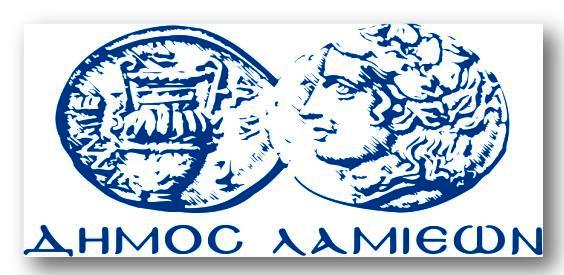 ΠΡΟΣ: ΜΜΕΔΗΜΟΣ ΛΑΜΙΕΩΝΓραφείου Τύπου& ΕπικοινωνίαςΛαμία, 24/2/2017ΠΑΡΑΣΚΕΥΗ 24 ΦΕΒΡΟΥΑΡΙΟΥ 2017Η Φιλαρμονική του Δήμου Λαμιέων θα ξεσηκώσει μικρούς και μεγάλους με τους αποκριάτικους μουσικούς της ρυθμούς στην καρδιά της πόλης μας.Ώρα: 19:30«Χορεύοντας στο σκοτάδι» - Όταν τα φώτα της πόλης σβήνουν…. Η μαγεία έρχεται!!!Οι αυτοφωτιζόμενες καρναβαλικές ομάδες είναι έτοιμες να αρχίσουν την νυχτερινή τους βόλτα στο σκοτάδι…Διαδρομή: Δημοτικό Θέατρο –Πλατεία Ελευθερίας – Ρήγα Φεραίου – Πλατεία Πάρκου.Ώρα: 21:00ΣΑΒΒΑΤΟ 25 ΦΕΒΡΟΥΑΡΙΟΥ 2017«Οδός Αγαλμάτων»Πρωτότυποι αυτοσχεδιασμοί και παντομίμες! Ζήσε την εμπειρία στο Θέατρο Δρόμου.Χώρος: Οδός Ρήγα ΦεραίουΏρα: 11:00Συναυλία:«THE MIDNIGHT BLUE»,  Άκης Δαβανέλλος & Γιώργος  ΓκλάβαςΧώρος: Ρήγα ΦεραίουΏρα: 12:00«Βραδιά χορού»Μια χορευτική βραδιά που παρουσιάζουν οι ομάδες με χορογραφίες εμπνευσμένες με κέφι και ζωντάνια!!!Χώρος: Χαλκιοπούλειο ΛαμίαςΏρα: 21:00ΚΥΡΙΑΚΗ 26 ΦΕΒΡΟΥΑΡΙΟΥ 2017«H ΜΕΓΑΛΗ ΠΑΡΕΛΑΣΗ ΤΩΝ ΓΚΡΟΥΠ»Ελάτε όλοι να διασκεδάσουμε!!! Το αποκορύφωμα  των καρναβαλικών δρώμενων στην πόλη μας!Η  Φιλαρμονική του Δήμου Λαμιέων, ξεκινάει και προετοιμάζει τη διάθεσή μας για να χορέψουμε και να διασκεδάσουμε!!!!Διαδρομή: Ξενοδοχείο Δέλτα - ΕΛΤΑ - Καποδιστρίου - Δικαστήρια - Πλατεία Πάρκου -  Ρήγα Φεραίου – Διάκου – Καραγιαννοπούλου - Πλατεία Πάρκου. Ώρα: 13: 00ΑΝΑΜΜΑ ΦΩΤΙΑΣ:Αναβίωση του εθίμου με φαγητό, μουσική και χορό!!Διοργάνωση: Πολιτιστικός Σύλλογος Διβριωτών Ώρα: 19: 00ΑΝΑΜΜΑ ΦΩΤΙΑΣ:Αναβίωση του εθίμου με φαγητό, μουσική και χορό!!Διοργάνωση: Πολιτιστικός Σύλλογος Αμουρίου «Ο ΣΠΕΡΧΕΙΟΣ»Ώρα: 19: 00ΑΝΑΜΜΑ ΦΩΤΙΑΣ:Αναβίωση του εθίμου με φαγητό, μουσική και χορό!!Διοργάνωση: Εξωραϊστικός  Εκπολιτιστικός Σύλλογος Στίρφακας « Άγιος Γεώργιος»Ώρα: 18: 30ΑΝΑΜΜΑ ΦΩΤΙΑΣ:Αναβίωση του εθίμου με φαγητό, μουσική και χορό!!Διοργάνωση: Εξωραϊστικός & Εκπολιτιστικός Σύλλογος Εργατικών ΚατοικιώνΏρα: 20: 30ΚΑΘΑΡΑ ΔΕΥΤΕΡΑ 27 ΦΕΒΡΟΥΑΡΙΟΥ 2017«Νεομαγνησιώτικος  Γάμος»Διοργανωτής:  Πολιτιστικός Σύλλογος Μικρασιατών ΜαγνησίαςΧώρος: Νέα Μαγνησία - Ώρα: 11:00«Κούλουμα»Διοργανωτής:  Πολιτιστικός  Σύλλογος  Μικρασιατών  ΜαγνησίαςΧώρος: Νέα Μαγνησία - Ώρα: 13:00(Σε περίπτωση βροχής, η εκδήλωση θα πραγματοποιηθεί στο Δημοτικό Θέατρο Λαμίας).«Κούλουμα στην Υπάτη»Διοργανωτής: Τοπική Κοινότητα Υπάτης και Επιμορφωτικός - Εκπολιτιστικός  Σύλλογος  Υπαταίων  «Αινιάνες»Χώρος: Πλατεία Υπάτης - Ώρα: 11:00(Σε περίπτωση βροχής η εκδήλωση θα πραγματοποιηθεί στην αίθουσα εκδηλώσεων του  Γυμνασίου - Λυκείου. Φασολάδα, λαγάνα, κρασί, μουσική, χορός).«Κούλουμα»Διοργανωτής:  Εξωραϊστικός Εκπολιτιστικός Σύλλογος Φραντζή «Άγιος  Γεώργιος»Χώρος:  Φραντζή -  Ώρα :10:00«Κούλουμα»Διοργανωτής:  Μορφωτικός και Πολιτιστικός Σύλλογος ΠαυλιανιτώνΧώρος: Παύλιανη -  Ώρα: 10:00«Κούλουμα»Διοργανωτής: Πνευματικό Κέντρο Σταυρού – Πολιτιστικός Σύλλογος Σταυρού- Πολιτιστικός Σύλλογος Βράχας -  Πολιτιστικός Σύλλογος Σταθμού ΛιανοκλαδίουΧώρος: Σταυρός - Ώρα:  10:00«Κούλουμα»Διοργανωτής: «Επιμορφωτικός - Πολιτιστικός- Επιμορφωτικός Σύλλογος Λιανοκλαδίου» - Σύλλογος Γυναικών ΛιανοκλαδίουΧώρος: Λιανοκλάδι -  Ώρα: 10: 00«Κούλουμα»Διοργανωτής: Πολιτιστικός  Σύλλογος ΑνθήληςΧώρος: Πλατεία Ανθήλης -  Ώρα: 10:00«Κούλουμα»Διοργανωτής: Πολιτιστικός Σύλλογος ΚαλαμακίουΧώρος: Καλαμάκι -  Ώρα: 11:00«Κούλουμα»Διοργανωτής: Πνευματικό Κέντρο ΔαμάσταςΧώρος: Δαμάστα -  Ώρα: 11:00«Κούλουμα»Διοργανωτής: Πολιτιστικός  Σύλλογος Γυναικών Λουτρών Υπάτης «Οι Ανεμώνες»- Φιλοπρόοδος Όμιλος Λουτρών ΥπάτηςΧώρος: Λουτρά Υπάτης -  Ώρα: 11:00«Κούλουμα»Διοργανωτής:  Κίνηση Γυναικών ΑργυροχωρίουΧώρος: Αργυροχώρι – Πλατανόδασος -  Ώρα: 11: 00(σε περίπτωση βροχής τα κούλουμα θα γίνουν στο στέκι γυναικών)«Κούλουμα»Διοργανωτής: Σύλλογος Απανταχού Σκαμνιωτών «Άγιος Γεώργιος»Χώρος: Σκαμνός - Ώρα: 11: 00«Κούλουμα Αλληλεγγύης»Διοργανωτής: Εξωραϊστικός Σύλλογος Νέας ΆμπλιανηςΧώρος: Άμπλιανη - Ώρα: 11: 00